CPD@RCOT Reflective scenarioMedicines Management: Opportunities and ChallengesAbout this learning resource This Reflective Scenario is designed to help you as an AHP Professional Lead support your staff to progress into multiprofessional advanced roles through a structured reflective process. It will help you to clarify your thoughts, deepen your understanding and support you to plan what actions and further learning you may want to take as you consider how you can support advancing practice.This resource supports the Leadership Pillar of the RCOT Career Development Framework. It is designed for occupational therapy personnel at Career Levels 7-9.  Personnel at Career Level 6 who wish to reflect on the topic may also find it helpful. You can use this resource in different ways. You can complete it on your own. You may want to make use of it as part of your supervision or in a group setting. You can also adopt a blended learning approach. This means you first complete the reflection on your own, and then meet with a group to share each other’s outcomes, enriching your learning experiences.As you work through the Reflective Scenario, keep in mind that there are no right or wrong answers. The aim of this learning resource is to support you to reflect, learn and apply your learning within your own professional context. That is why there are no answers provided. Don’t rush through – you do not need to get through the resource at one sitting. You might want to return to some sections several times before going on to the next. There is no set time this should take you to complete.Developed with: Stephanie Tempest, Stephanie Tempest Consultancy LtdMay 2021ScenarioInitial thoughtsReflective questionsConsider the following questions and record your answers. Refer to the resources on page 8 if you need to. If you are working through this on paper, add as many extra sheets as you need. You might want to come back to these questions more than once before going on to the next stage. Remember that the list is not exhaustive.What are the key matters and issues that should guide your thinking about supporting staff into multiprofessional advanced roles? What is the current prescribing status of the professions to which your team members belong?What is the view of the professional body, strategic leaders within the service and the wider system of AHPs in multiprofessional advanced roles?What is the impact on service users if AHPs in mulitprofessional advanced roles do not have independent prescribing status?Considering the demands of the role, what is the rationale that demonstrates independent prescribing is not required?What existing medicines mechanisms can be employed within the role?What frameworks, policies and guidance are available that you need to work within?Who else should be involved in supporting your actions to move your staff into multiprofessional advanced roles? What are your boundaries of involvement?What are the benefits to you, the profession and to service users in supporting your staff to move into multiprofessional advanced roles ?How would you support your team members to articulate their contribution to medicines management for individuals or groups, given professions such as  occupational therapy is not currently able to prescribe medicines?Revisiting your initial thoughtsAction planningPlan your learningFurther thoughts and actionsReflective scenario: Medicines Management: Opportunities and ChallengesRecommended: Review your learningSet a date when you will come back to this resource and think about the impact it has had on your practice. Set enough time to allow you to engage in any further learning you have identified that you want to take, and to give you time to apply your reflections into your practice. When completed, you may wish to store this page in your CPD Portfolio.FeedbackYour views are important to us! Please send us your feedback about this Reflective Scenario so that we can make improvements for future participants. Or, tell us this resource worked well for you! Get in touch in any of the following ways -Click to fill out our feedback form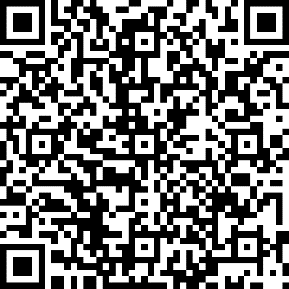 Find the feedback form at https://bit.ly/3yC3e26Get to the feedback form through the QR Code.Email your suggestions, or any problems you encountered, to Prof.Dev@rcot.co.uk. Further information and supportFURTHER INFORMATIONRoyal College of Occupational Therapists (2021a) Career Development Framework, London: RCOT. Available through the RCOT website at: https://www.rcot.co.uk/publications/career-development-framework   							                  Accessed on 28.06.21Royal College of Occupational Therapists (2021b) Informed view: Advancing practice, London: RCOT. Available through the RCOT website at: https://www.rcot.co.uk/about-occupational-therapy/rcot-informed-views   						       Accessed on 4.08.21Royal College of Occupational Therapists (2021c) Professional standards for occupational therapy practice, conduct and ethics, London: RCOT. Available through the RCOT website at: https://www.rcot.co.uk/publications/professional-standards-occupational-therapy-practice-conduct-and-ethics   							   	     Accessed on 28.06.21Royal College of Occupational Therapists Medicines. Available at: https://www.rcot.co.uk/practice-resources/occupational-therapy-topics/medicines-optimisation 		       Accessed on 4.08.21Royal College of Occupational Therapists Patient Group Directions (PGDs) and Occupational therapists. Available at: https://www.rcot.co.uk/practice-resources/occupational-therapy-topics/medicines-optimisation/pgds 					       Accessed on 4.08.21SOURCES OF SUPPORTRCOT Professional Practice Enquiries Service Your name:	Date:                The CPD@RCOT Reflective Scenario resource is based on materials developed by the Royal College of Speech and Language Therapists. We are grateful to them for sharing with us.You are the AHP Professional Lead in an acute service.  The team has AHP staff, including occupational therapists, who are keen to move their careers into multiprofessional advanced roles. There are limited opportunities as certain roles have a mandatory requirement for independent prescribing. Your team members meet every other aspect of the person specifications. You want to support your staff to move into these roles where possible.Capture your initial thoughts on this scenario. What is your first reaction? Do you have ideas about what you should do? Remember, there are no right or wrong answers, just record what occurs to you.My answersNow look at your initial response in relation to your answers to the reflective questions. What gaps have you identified? Have your thoughts changed on what you feel are the priorities? What have you learned through reflection about your practice? You will have a chance to record a scenario action plan on the following page.If you were involved in such a scenario, what would you do?As a result of your reflection, have you identified any knowledge gaps? How will you go on to develop your knowledge and skills? When will you do it? What support will you need?See page 8 for suggestions on further information and support.Use this page if you have further thoughts or to take discussion notes.Date that I am reviewing my learning:Further learning I have engaged in to deepen my skills and knowledge on this professional topic:Situations and ways in which I have applied my learning in practice: